Self-Assessment ChecklistWorking from Home ErgonomicsThis Self-Assessment Checklist is designed to be completed by a worker to ensure their home workstation is ergonomically setup for themselves. 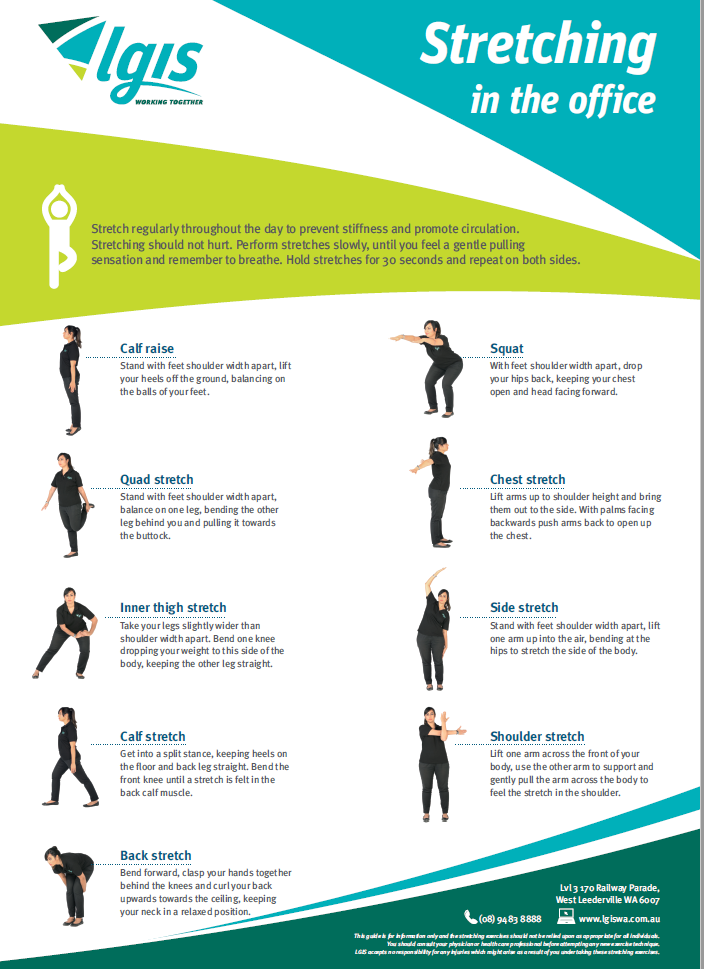 ItemErgonomic ChairYesNoN/ARecommendations1Identify which chair in your house provides the greatest support and adjustment features. (Height adjustment, backrest angle, lumbar support adjustment, seat pan tilt etc.)NOTE: You may be required to work from home for an extended period of time, so please ensure you have appropriate and adequate equipment.Spend 5 minutes becoming familiar with all the features of your chair.2When seated with your hips as far into the chair as possible, is there a 2-4 finger space between the back of your knee and the front of the chair?Obtain a chair which provides adequate space behind the knee3Is the lumbar (lower back) support in the backrest positioned within the lumbar curve of your spine?If possible, adjust the lumbar (lower back) support into the correct position4If not fixed, adjust the backrest angle and/or seat pan (cushion) tilt to your comfort level.  Recommended to have a 90-100° angle at your hip jointAdjust the seat pan (cushion) tiltAdjust the backrest angle5Does the seat cushion provide adequate support?Obtain a chair which provides cushioning6Does the chair have any malfunctions?Find an alternate ItemDeskYesNoN/ARecommendations7Identify the best table in your home to work from, not the couch and coffee table or bed.Ideally >800mm wide, >600mm deep and between 700-750mm high.  Also note you do want the thickness of the desk to be to much <100mm.8Is under the desk free of clutter? (Boxes, personal items, power cords etc.)Remove any clutter which may obstruct the comfortable positioning of your legs9When seated at your workstation are your elbows slightly higher than the desk?Adjust chair heightAdjust desk height10Are you able to place your entire foot flat on the ground when seated at your workstation?Footrest required (find a suitable household item to use, i.e. laundry bucket)ItemMonitor/sYesNoN/ARecommendations11Are you sitting directly in front of your monitor/sAdjust monitor position12Is your eye line in the top third of the monitor/s?Adjust monitor heightAdd or remove monitor riseUse a household item like books or other stable items13If you have multiple monitors, are they positioned to reflect usage? (50/50; 70/30 etc.)Adjust monitor position based on usage14Are all monitors adjusted to the same height, distance and angle?Monitors to be matched15Do the monitors have the same brightness and contrast levels?Brightness matchedContrast matched16Are you impacted by glare or reflection issues?Use blinds, curtains or window treatments17Is the display size suitable for you and easy to read?Display size increased to mediumDisplay size increased to largeItemKeyboard and MouseYesNoN/ARecommendations18Is the keyboard positioned directly in front of you?Reposition keyboard19Is the keyboard (spacebar) positioned within 10-15cm from the desk edge?  (elbows should be aligned with shirt seam)Reposition keyboard20Is the keyboard angle raised and wrist discomfort experienced?Flatten keyboard angle21Is the mouse positioned on the same level and as close as possible to your keyboard?Reposition mouseItemTelephoneYesNoN/ARecommendations22Is the telephone placed on your non-writing side?Relocate phone23Is the telephone within easy reach? (<450mm)Relocate phone24Are you on the telephone >45% of your work day or for a duration >20mins?Headset may be required,Use of speaker phoneItemWorkstation and Paperwork AreaYesNoN/ARecommendations25Are all cables and leads routed and secured?Cable management (Spiral wrap and cable trays)26Do you require separate paperwork and computer work areas?Modify the workstation to include separate work areas27Is the lighting at your workstation adequate?Investigate workstation lighting optionsUse a reading light or lamp28Do you require a document holder for data entry computer tasks?Obtain a document holder.  In between monitor and keyboard variety recommended, 3M A3 device preferred29When completing paperwork and reading, do you lower chair height to improve posture?Lower chair height to promote better working postureItemLaptopYesNoN/ARecommendationsDo you have an external mouse and keyboard for extended laptop use?Obtain a wireless keyboard and mouse comboIs the laptop positioned at an appropriate height? (Slightly below eye level) NOTE: A laptop is not designed to be used on your lap for extended periods of time. Use an external full size monitor, rather than laptop screenRaise laptop via books or bucket or other stable household item.Ensure you have  keyboard and mouse on desk height prior to elevating the laptop height.